GOODRICH HIGH SCHOOL
BOYS VARSITY BASKETBALLGoodrich High School Boys Varsity Basketball beat Kearsley High School - Flint 73-57Friday, February 24, 2023
4:00 PM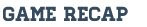 Goodrich:Gavin Hart - 14 Pts.Jack Locey - 14 Pts.Landon Williams - 14 Pts.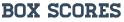 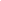 